ФИНАНСОВЫЙ УНИВЕРСИТЕТ ПРИ ПРАВИТЕЛЬСТВЕ РФ
Москва ПАРАМЕТРЫ 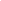   Подразделение организации:- включить сотрудников, привязанных к нижестоящим подразделениям  Фамилия:  Должность:  Год:  Сортировка:  Порядок:ОчиститьПоиск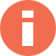 Всего найдено сотрудников: 12 из 3120.    Показано на данной странице: с 1 по 12.Всего найдено сотрудников: 12 из 3120.    Показано на данной странице: с 1 по 12.Всего найдено сотрудников: 12 из 3120.    Показано на данной странице: с 1 по 12.Всего найдено сотрудников: 12 из 3120.    Показано на данной странице: с 1 по 12. №СотрудникПубл.Цит.Цит.Хирш1.Коршунова  Галина  Валентиновна*
Тульский филиал, кафедра "Финансы и кредит", заведующий кафедрой (2004-2019) 64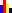 34234292.Нурмухаметов  Рим  Канифович
Тульский филиал, кафедра "Финансы и кредит", доцент кафедры (2014-2019) 3415615663.Балашев  Николай  Борисович*
Тульский филиал, кафедра "Финансы и кредит" (2013-2019) 3810810854.Бушинская  Татьяна  Владимировна*
Тульский филиал, кафедра "Финансы и кредит", доцент кафедры (2006-2019) 21454545.Мелай  Елена  Александровна*
Тульский филиал, кафедра "Финансы и кредит", доцент кафедры (2012-2019) 40757546.Никитина  Елена  Александровна*
Тульский филиал, кафедра "Финансы и кредит", доцент кафедры (2000-2019) 21404037.Сергеева  Анна  Викторовна*
Тульский филиал, кафедра "Финансы и кредит", доцент кафедры (2012-2019) 23737338.Булдыгин  Павел  Александрович*
Тульский филиал, кафедра "Финансы и кредит", старший преподаватель кафедры (2016-2019) 11111129.Панова  Ольга  Александровна*
Тульский филиал, кафедра "Финансы и кредит", старший преподаватель кафедры (2012-2019) 92222210.Васин  Дмитрий  Анатольевич*
Тульский филиал, кафедра "Финансы и кредит", доцент кафедры (2011-2019) 191212111.Костяев  Сергей  Евгеньевич*
Тульский филиал, кафедра "Финансы и кредит", преподаватель кафедры (2016-2019) 666112.Воскресенская  Людмила  Николаевна
Тульский филиал, кафедра "Финансы и кредит", доцент кафедры (2008-2019) 0